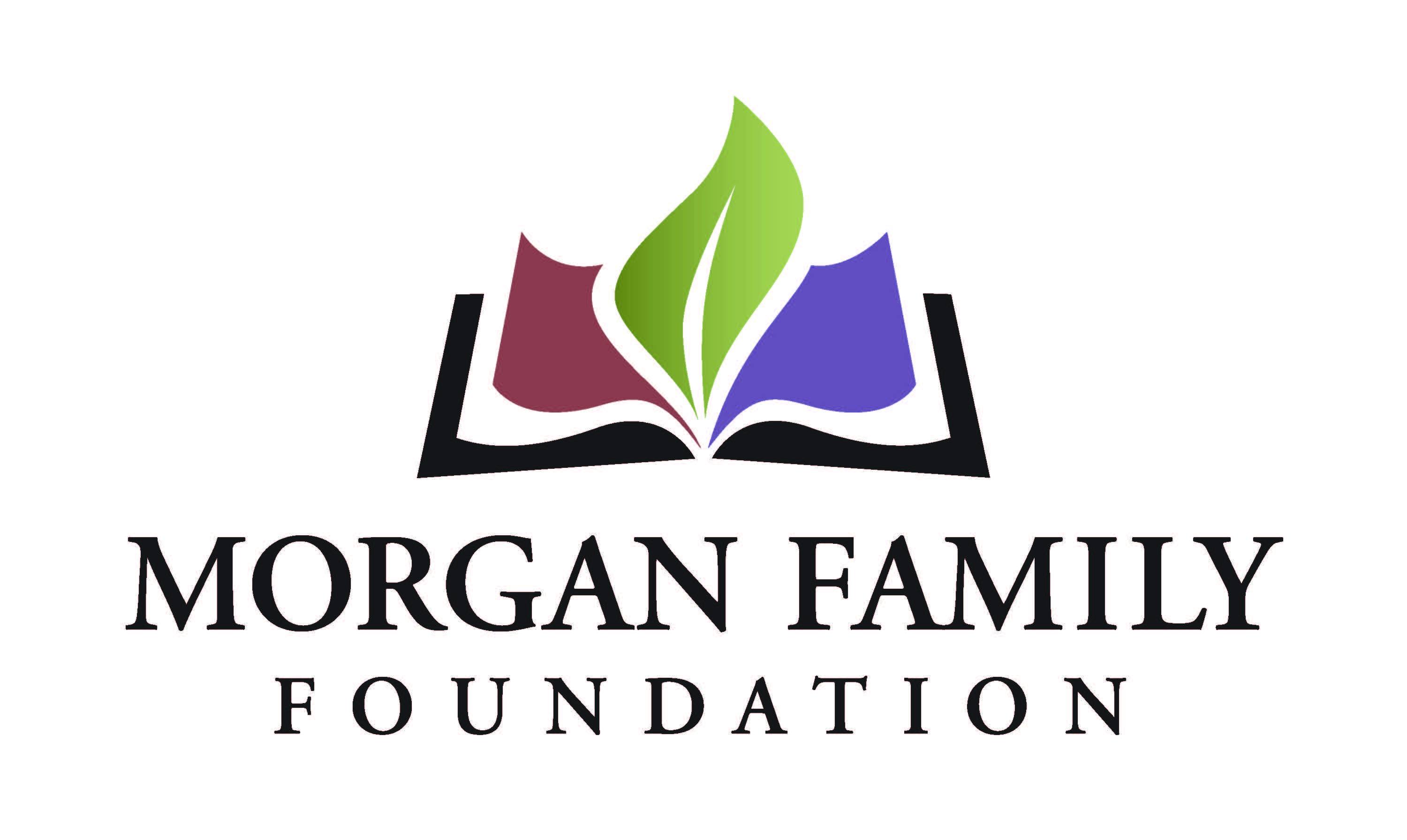 Guide for Grantee Interim ReportsThe Morgan Family Foundation adopted this reporting format in order to monitor the progress of grantees and build greater consistency in how grantees report on their learning and accomplishments. Your candid responses to the questions below will help us better reflect on the impact of your work and our grantmaking.Please complete the form and answer the reflection questions (Section III) in narrative form, either by inserting your text or attaching separate pages. Please limit your responses to a maximum of three (3) pages.  I.  Grant InformationOrganization Name										Grant Purpose (2-3 sentence description from award letter)																															___________________________________________________________Date of Grant				     Amount of Grant				II. Certification & Contact InformationBy typing my name, title and date below, I certify that I am duly authorized to submit this report on behalf of the organization, and to the best of my knowledge the information contained herein is true, accurate and complete.Print Name					        	 Title				Date_________________ Phone		       	 Email			_____III. ReflectionDescribe the progress you have made towards achieving the original goals of your grant thus far. You may include progress/impact on your organization, community, and population served.Describe unanticipated challenges or benefits that you have encountered to date.Describe any plans or changes to address unanticipated challenges or benefits encountered.